RE: objednávka plen pro odd. 7, odd. 10, odd. 14, odd. 17, odd. 31 a pro lékárnu PN v DobřanechSE……………………13.2.2024 15:56Komu: 'Lékárna PNvD' <lekarna@pld.cz>Kopie: …………………Dobrý den,Potvrzuji dodání plenkových kalhotek ve čtvrtek 15.2. v dopoledních hodinách.Děkuji za spolupráci.S pozdravem

………………
regionální reprezentant
odborný konzultant
divize Health Care



MSM, spol. s r. o.
Lhota u Příbramě 13
261 01 Příbram
www.msmgroup.eu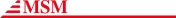 From: Lékárna PNvD <lekarna@pld.cz>
Sent: Monday, February 12, 2024 8:19 AM
To: ………………….Cc: ………………….
Subject: objednávka plen pro odd. 7, odd. 10, odd. 14, odd. 17, odd. 31 a pro lékárnu PN v Dobřanech
Importance: HighDobrý den,v příloze zasílám objednávky plen na tento týden a prosím o potvrzení o přijetí objednávky.Děkuji předem za vyřízení objednávky.S pozdravem……………